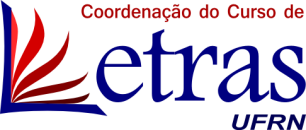 QUADRO DE HORAS DE ATIVIDADES ACADÊMICO-CIENTÍFICO-CULTURAIS (AACC)Atualizado em 25/11/2015, na 2ª Reunião Ordinária do Colegiado do Curso de LetrasATIVIDADEPONTUAÇÃOATIVIDADES DE ENSINOATIVIDADES DE ENSINO1. Bolsista de projeto de monitoria ou tutor de ensino a distância (Curso de nível superior)1.1 especifico da área do aluno1.2 não específico da área do aluno25 h por semestre20 h por semestre2. Participação como docente, auxiliar, assistente ou monitor em projetos de natureza educacional, tais como: redução do analfabetismo, EJA, Educação Inclusiva, Cursinho do DCE, PIBID, ÁGORA, PROCEEM, Projeto FORMAR e correlatos20 h por semestre3. Participação como docente em oficinas e minicursos15 h por atividade4. Produção de material didático-pedagógico, para uso em projeto ligado a uma instituição educacional20 h por atividade5. Ensino de línguas em escolas de idiomas:5.1 especifico da área do aluno5.2 não específico da área do aluno25 h por semestre (máximo de 100 h)15 h por semestre (máximo de 60 h)ATIVIDADES DE PESQUISAATIVIDADES DE PESQUISA1. Bolsista de Iniciação Científica40 h por semestre2. Produção de livro técnico, publicado na área de Letras (autoria ou co-autoria), que tenha sido aprovado por comissão editorial60 h por publicação3. Trabalhos acadêmicos na área de Letras (autoria ou co-autoria)3.1 periódico internacional indexado ou não3.2 periódico nacional indexado ou não 3.3 periódico de circulação regional ou local40 h por artigo30 h por artigo20 h por artigo4. Prêmios científicos, artísticos e culturais (monografia, ensaio, artigo, relatório de pesquisa, concurso...)4.1 de âmbito internacional4.2 de âmbito nacional4.3 de âmbito regional ou local60 h por prêmio40 h por prêmio20 h por prêmio5. Apresentação de trabalho em eventos acadêmicos:5.1 de âmbito internacional5.2 de âmbito nacional5.3 de âmbito regional ou local30 h por trabalho25 h por trabalho20 h por trabalho6. Publicação em Anais de eventos acadêmicos:6.1 trabalho completo 6.2 resumo30 h por trabalho10 h por trabalhoATIVIDADES DE EXTENSÃOATIVIDADES DE EXTENSÃO1.Participação em eventos acadêmicos na área de Letras ou correlata (cursos, minicursos, cursos preparatórios (ÁGORA), oficinas, congressos, seminários, simpósios, fóruns, colóquios, encontros, viagens de campo, ciclo de conferências/palestras e correlatos)1.1 de âmbito internacional 1.2 de âmbito nacional1.3 de âmbito regional ou local20 h por atividade15 h por atividade10 h por atividade2. Participação em conferências ou palestras isoladas na área de Letras ou correlatas 2.1 Ouvinte 2.2 Palestrante05 h por atividade10 h por atividade3. Participação em projetos ou programas de extensão cadastrados na PROEX/UFRN:3.1 Projeto com intervenção em comunidade (Trilhas Potiguares, Projeto da História do Português Brasileiro/RN etc.)3.2 Projeto de aperfeiçoamento (Parler Plus etc.)3.3 Projeto com apresentação de filmes (Movie Club, Cine Papo, Petit Ciné etc.)40 h por atividade20 h por semestre05 h por atividade4. Participação em atividades culturais na UFRN, tais como: espetáculo de dança, música, poesia, teatro, exposição de poesia, exposição de pinturas e fotografias, grupo de cinema e outros.4.1 atividades regulares (Grupo Parafolclórico, Madrigal, Coral)4.2 atividades eventuais20 h por semestre10 h por semestre5. Colaboração, como monitor ou aluno voluntário, em eventos acadêmicos na área de Letras ou correlata (cursos, oficinas, congressos, seminários, conferências, palestras, viagens de campo, tradução):5.1 de âmbito internacional ou nacional5.2 de âmbito regional ou local5.3 aplicador de exames de línguas estrangeiras30 h por atividade20 h por atividade5h por atividade6. Participação em cursos de línguas10 por semestre7.Certificados ou diplomas em exames de línguas estrangeiras (Espanhol: DELE, CELU e IH etc.; Inglês: FCE, CAE, CPE, TEFL, TOEFL, IELTS E MTELP etc.; Francês: DELF/DALF, TLF etc.)  7.1 básico7.2 intermediário7.3 avançado10 h por certificado20 h por certificado30 h por certificado8. Participação em semana pedagógica15 h por atividade9. Bolsista de projetos, cursos de extensão ou apoio técnico:9.1 com atividades relacionadas ao seu curso (tradução, revisão, elaboração de material didático-pedagógico) 9.2 sem atividades relacionadas ao seu curso (atividades administrativas)40 h por semestre10 h por semestre10. Participação em comissão organizadora de evento15 h por atividade11.  Participação em grupo de estudo sob coordenação de um professor de um dos departamentos da UFRN – Encontros Semanais20 h por semestre12. Representação Estudantil:12.1 nos colegiados deliberativos da UFRN12.2 como membro eleito para o CA de Letras ou DCE da UFRN05 h por reunião10 h por semestre13. Cursos à distância da área de Letras ou correlatos05 h por curso (máximo de 25 h)